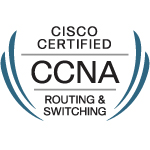 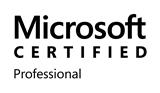 MASHOOD Mashood.332295@2freemail.comOBJECTIVETo Expertise in the field of Information Technology and become a member of a dynamic and growth oriented organization, where I can contribute substantially and enhance my capabilities & skills through individual effort and team workACADEMIC PROFILEBachelor degree in Bachelor Of Commerce (BCom)Passed Higher Secondary in Commerce.Secondary school certificate passed.CERTIFICATIONSCisco Certified Network Associate (CCNA)Microsoft Certified IT Professional (MCITP) (MC ID : 8639874)TECHNICAL PROFILESuccessfully completed CCNA.Successfully completed MCITP.PROFESSIONAL EXPERIENCE1) Fobae Info Tech Pvt Ltd Bangalore, India       System Engineer (05/06/2016 to 25/11/2016)Installed, configured and DC Windows 2008 Servers Created and maintained  Active Directory Users, Groups, OUs and ComputersMonitored all Servers using Reliability Performance Monitor, Network Monitor and Event ViewerConfigured, troubleshoot mail clients MS outlook and outlook expressLabeled assets and kept up to date reports of inventoryTroubleshoot hardware and OS problems  in systems, set up local and network printers2) SYSNOVA INFOTECH Pvt Ltd      IT Support (10/06/2015 to 30/05/2016)Installed and configured windows server 2008 and 2003 includes AD, DNS, DHCPConfigured mail clients on user’s system, Installed updates on serversUpdated windows servers and clients using WSUS server.Labeled assets and kept up to date reports ofinventoryTroubleshoot hardware and OS problems  in systems, set up local and network printersRepaired or reinstalled OS such as, windows 7,windows 8,windows 10Configured, troubleshoot mail clients MS outlook and outlook expressTECHNICAL PROFICIENCIESMicrosoft2008 servers, Hyper V, IIS, Windows Client  OSGood understanding on storage technologies SAN/NAS,iSCSI and NFS.Good Knowledge on Exchange server  2010Ticketing tools such as Service now , remedyGood knowledge in Cisco Switches, Cisco routers,Cisco IOS, ModemsAdobe Photoshop, Adobe Light room, MS Office Etc.AREA OF INTERESTDesktop Support , Windows System Administration, Network  AdministrationPERSONAL DETAILSDate of Birth		:   02-06-1989Gender			:   MaleMarital status		:   SingleNationality		:   IndianLanguages Known	:   English, Hindi, MalayalamPlace			:   Kannur, KeralaDECLARATIONI hereby declare that the details furnished above are correct, to the best of my knowledge